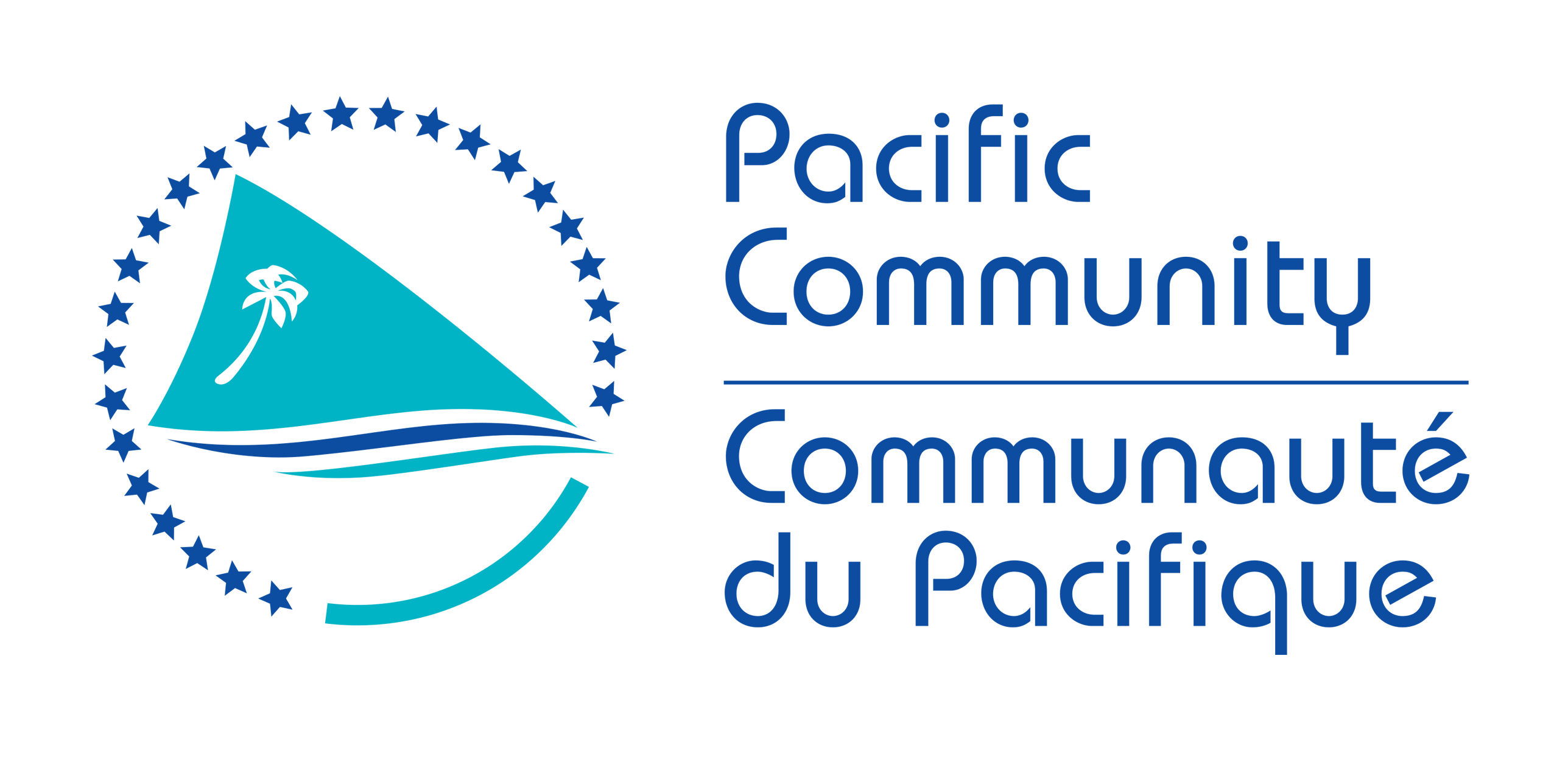 POSITION DESCRIPTION“All CROP (Council of Regional Organisations in the Pacific) agencies of which SPC is included contribute to achieving the vision embodied in the Framework for Pacific Regionalism of a region of peace, stability, economic growth, good governance and sustainable development. SPC is committed to these values and to working in partnership with national, regional and international oganisations and development partners to serve its members.”
SPC’s mission is to work for the well-being of Pacific people through the effective and innovative application of science and knowledge, guided by a deep understanding of Pacific Island contexts and cultures.GEOSCIENCE, ENERGY AND MARITME DIVISION The Geoscience, Energy and Maritime (GEM) Division encompasses the following areas of Scientific Excellence: Georesources and Energy, Disaster and Community Resilience, and Oceans and Maritime, and is based in Suva, Fiji. The Georesources and Energy Programme will collaborate with and provide support to the Micronesian Regional Office in the implementation of project activities. The details of this collaboration will be captured in an internal GEM-MRO project management agreement. MICRONESIA REGIONAL OFFICEThe Pacific Community Strategic Plan 2016-2020 emphasises the importance of SPC strengthening engagement and collaboration with members and partners. The MRO provides an important presence for SPC in the North Pacific to build SPC’s understanding of its Micronesian members’ priorities, values, cultures and context and to ensure meaningful engagement and impact. The office currently has responsibility for engagement with the Commonwealth of the Northern Mariana Islands, the Federated States of Micronesia, Guam, Marshall Islands and Palau. The MRO is located in the state of Pohnpei, FSM.The overall supervision of the project will be the responsibility of the Director of the Micronesia Regional Office with indirect reporting to the Director for Geoscience, Energy and Maritime Division of SPC in coordination with the Georesources and Energy Programme (GEP) which sits under GEM. The EU-FSM SEAM project overall objective is to enable the FSM population to utilize affordable, reliable and environmentally sound energy services and benefit from transparent and efficient management of public funds. The activities targeted to be captured under the EU-FSM SEAM project will assist FSM to reduce its GHG emission, contribute to achieving its national endorsed commitments, and also increase energy security at the national and state level in a sustainable manner through a people-centered approach. The project has four thematic areas which involve separate partnerships with the EU, the World Bank (WB), the FSM National government, SPC and Micronesia Conservation Trust (MCT). The thematic area under SPC’s purview is Thematic Area 2, which has a focus to increase access to renewable electricity and support private sector investment in energy efficiency and renewable energy. The key outputs of Thematic Area 2 for SPC’s work focus include:Output 0: Supportive instruments to project managementOutput 1: Policy, institutional and legislative structures are reviewedOutput 2: Capacity building in energy planning and management,  and monitoring and evaluationOutput 3: IPPs and jointly funded grid-connected renewable energy and energy efficiency projectsOutput 4: Renewable energy systems and technologies are promoted especially in remote communities and among youth and womenThe project will be delivered by a team of skilled professional specialists from SPC, in collaboration with FSM National and State government partners, regional and local partners.  The position of Project Manager for the EU-FSM SEAMproject encompasses the following major functions or Key Result Areas (KRAs):Overall management and delivery of the EU-FSM SEAM projectProvision of high level technical advice and efficient project implemention for project beneficiaries, partners and SPC on the implementation of the EU-FSM SEAM project Strengthening cooperation and coordination on energy efficiency and renewable energy including the coordination of steering committee meetings and other meetingsThe requirements in the above Key Result Areas are broadly identified below.Note: The above performance standards are provided as a guide only. The precise performance measures for this position will need further discussion between the jobholder and supervisor as part of the performance development process.
The position holder: Does sign standard lettersQualificationsKnowledge / ExperienceKey Skills /Attributes / Job Specific CompetenciesThe following levels would typically be expected for the 100% fully effective level:Key Behaviours All employees are measured against the following Key Behaviours as part of their Performance Development:Change and Innovation Interpersonal SkillsTeamworkPromotion of Equity and EqualityJudgementBuilding Individual CapacityPersonal Attributes			Self-motivatedDemonstrates cultural and gender sensitivity Ability to think and act on initiative Strong client orientation and continuous improvement mindset Highly motivated and strong affinity to teamwork Analytical and smart thinking – solutions oriented High work standards, good work ethic and positive attitude to work Proactive with creative ability to meet deadlines, achieve objectives and master new material quickly Performs well under pressure and strongly committed to work Positive attitude, excellent interpersonal skills, well organized, dependable and honest 
From time to time it may be necessary to consider changes in the job description in response to the changing nature of our work environment – including technological requirements or statutory changes. Such change may be initiated as necessary by SPC.  This Job Description may be reviewed as part of the preparation for performance planning for the annual performance cycle.Approved:Manager/Supervisor		DateEmployee		DateJob Title:Project Manager, EU-FSM Sustainable Energy and Accompanying Measures for the Federated States of Micronesia (EU-FSM SEAM Project)Work Unit:Micronesia Regional Office (MRO)  Responsible To:Director, Micronesia Regional Office (MRO)  Number of direct reports / total head count:Up to 10 direct reports Job Purpose:The Project Manager EU-FSM SEAM Project will primarily be responsible for the overall project management and delivery of the European Union (EU) Sustainable Energy and Accompanying Measures Project for the FSM  under thematic Area 2. This includes project management, procurement, team coordination, performance and reporting, risk management and the provision of high-level advice to the FSM national government, the semi-autonomous states of Chuuk, Kosrae, Pohnpei and Yap, state power utilities and other partners. In doing so the Project Manager will lead project team members and and work closely with selected SPC technical division staff, regional, national and local development partners and FSM national, state, and municipal counterparts. A significant amount of the work is focused on Chuuk, working closely with the Chuuk Power Utility Corporation (CPUC). Strategic leadership and relationship development are critical to this role. This position is based in Pohnpei, FSM.Date:April 2020VISIONBACKGROUNDOrganisation Context:Key Result Areas Jobholder is accountable for Jobholder is successful whenKRA 1:  Overall management and delivery of the EU-FSM SEAMprojectKRA 1:  Overall management and delivery of the EU-FSM SEAMprojectStrategic leadership of the project at all levels, and development of close, strong working relationships with key stakeholder organisations, donors including FSM National government, FSM state governments, local partners and municipalities, and partner organizations particularly EU, SPC, other CROP agencies:Design detailed activity components and costing to the contribution agreementPreparation of overall and annual project work plans, procurement plan, gender integration plans, communication plans, risk strategies, exit and closure strategiesOverall responsibility for monitoring and evaluation of project’s implementation, including design of M&E plan, implementation of evaluation recommendations, best practices and lessons learned; this to be alongside the project’s log frameEstablishment, staffing, and supervision of the Project Management Team (SPC staff and national and state coordinators) and project implementation arrangements; and of arrangements for short term technical assistance Coordination and management of all funded services, supplies and equipment in accordance with procurement requirements of the SPC, donor and project beneficiaries Day-to-day management, implementation and coordination of all project activities; and ensuring project objectives are realised in accordance with the EU contribution agreement and the operational policies and procedures of SPC, and project beneficiariesPreparation and timely submission of progress and annual reports and work plans for the EU and governmentDevelopment and presentation of reports and briefings to senior government officials, SPC management, and donor representativesOverall responsibility for project management Project implementation arrangements are firmly in place in accordance with the EU, SPC and beneficiary country procedures The project is implemented according to the EU agreement, budget, costed work plan and the operational policies and procedures of SPC and project beneficiariesProgress reports, costed work plans and audit reports received within set timelines and donor requirementsRecommendations from reviews where agreed are effectively implementedProcurement of necessary services, supplies and equipment is carried out in accordance with SPC, donor and project beneficiaries’ procurement proceduresStaff individual work plans and PDS are completed on timeTerms of Reference are developed, contracts in place and consultants are remunerated based on performance and deliverablesNetworks are fostered and established between key stakeholders, individuals and projects involved in project implementation Implementation strategies effectively delivered including but not limited to monitoring and evaluation, gender integration, communications, risk and exitBriefings and reports are provided to relevant senior government officials and donor representatives when requiredKRA 2:  Provision of high level technical advice and efficient project implemention for project beneficiaries, partners and SPC on the implementation of the EU-FSM SEAM project KRA 2:  Provision of high level technical advice and efficient project implemention for project beneficiaries, partners and SPC on the implementation of the EU-FSM SEAM project Increasing awareness, knowledge and skills of participating governments, partners and donors to enable the FSM population to utilize affordable, reliable and environmentally sound energy servicesthrough: Provision of high level technical and administrative advice to the funding partner on the design of specific components of the projectProvision of specific technical advice to the FSM and the States on proposed SEAM project activities based on experience gained in other SPC projects including EU North Rep as well as those of other development partnersOversight of the technical quality and sound advice for all project outputsCollaboration with development partners throughout the project and development of specific partnerships to jointly implement aspects of the project where mutually beneficialFacilitating consultations with countries to use national strategies to identify prioritised activities to be delivered through the EU-FSM SEAM projectIdentifying human capacity and policy gaps and implementing prioritised capacity building activities depending on national and state level requirements and prioritiesImplementing selected on the ground measures improve access to sustainable energy per EU-SPC Contribution Agreement Facilitating access to expertise and knowledge sharing  and capacity building for the promotion of south-south cooperationActive engagement and project leadership to support FSM’s Energy Master Plan through resource mobilisation efforts, technical assistance and  advice Identifying and sharing lessons learned Detailed project documents and work plans based on sound advice and experienceSigned MOUs, agreements, joint activities and common project documents are agreed uponPriority actions are identified in a participatory and consultative mannerPartnerships developed to implement key aspects of the EU-FSM SEAMproject in a mutually beneficial mannerNational and State level capacities in the energy sector are enabled  enhanced and strengthened through prioritised trainings ensuring gender and social dimensions are addressedAll project outputs of a high technical qualityProvision of policy, legislative and institutional frameworks aligned with national and state needsResource mobilization proposals for FSM national government, state goverments and utilities are developedExperiences and lessons learned are shared and documented and wherever possible incorporated into the ongoing management of the project and the design of future activities and projects
KRA 3: Strengthening FSM national and state cooperation and coordination on energy efficiency and renewable energy including the coordination of steering committee meetings and other meetingsKRA 3: Strengthening FSM national and state cooperation and coordination on energy efficiency and renewable energy including the coordination of steering committee meetings and other meetingsFacilitation of effective communication among and between national, state and community partners and development partnersOversee the monitoring of an effective communications plan with project counterparts concerning the implementation of project activities including (i) high-level liaison with FSM national level ministers/secretaries, other senior government staff, state governors and directors, and municipal leaders where required and (ii) consultation with community, civil society, women’s and other groups as requiredoups, women’s groups and othersSteering committee meetings and regular reportingSupport to project beneficiaries on communication needs in relation to the project deliveryVisibility and promotion of project activities and delivery using various means such as media, websites (energy sector, GEM, SPC), and other relevant in-country and regional mechanisms carried outOversight of branding and marketing for the project ensuring all visibility requirements of the EU and SPC are fully incorporatedProject activities prominent on regional, national and state websitesManaging the effective liaison and promotion of networking between key stakeholders and other individuals involved in project implementation and between projects where relevant Steering committee established and meetings convened Effective communications are established and maintained with appropriate contact points, including ministers/secretaries,  senior government staff, focal points, stakeholder representatives, NGOs, civil society and women’s groups Key stakeholders, such as the Steering Committee, are satisfied with the regular progress reports on the overall performance to meet key project deliverablesA project communication and visablity plan is effectively implemented and monitoredProject activities and delivery are promoted in a variety of media and project websites Open and effective communications are actively promoted between and within project beneficiaries and SPC programmes and project teamsLessons learned and good practises are shared throughout the Pacific region
Work  ComplexityMost challenging duties typically undertaken:Working across multiple agencies and geographically remote States, municipalities and islands in ensuring delivery of result areas of the EU-FSM SEAM project Working across diverse technical and operational networks in the energy sectorDelivering project activities in remote, inaccessible outer islandsBalancing work required from country counterparts with the needs of other donor funded projects in the regionManaging and delivering expectations of national, state and municipal counterparts, partners and implementing agencies requirements Coordinating and facilitating information exchange, networking and partnership building; management of consultants and both large and small work contracts Ensuring the sustainability of actions undertaken in the country, states and municipalities with carefull consideration of the unique cultural contexts for the individual states and outlying islands 
 Functional Relationships & Relationship SkillsKey internal and/or external contacts Nature of the contact most typicalExternalEU Brussels and EU Delegation in Suva, FijiNational Minister/Secretary of Resources and Development, Assistant Secretary for EnergyNational, state and municipal government agencies, including state utilitiesRepresentatives of donor partners and funding agenciesRecipient communities in the FSM statesDirectors of energy programmes in other regional and international agenciesPrivate sector and industry association contactsMedia (national and regional)Consultants and firmsEnergy efficiency and renewable energy networksConsultation, reporting and negotiationDirect national, state and municipal liaisonService provision and support Public relationsStrategic collaboration (research and extension activities)InternalSPC Senior Management GEM Director, GEP Deputy Director and Senior Management Team MRO DirectorSPC operations and management teams Project staffMRO team staffProfessional staff in GEM, SDP, MRO, SPL and other divisionsReporting, liaising, facilitating, and coordination of project support and activitiesAdvice on any sensitive or problematic issuesRecruitment and staff issues; budgeting, procurement and financial reportingLevel of DelegationPerson SpecificationEssential:  Desirable:  A postgraduate degree from a recognised institution in a discipline relevant to project management, international development, and/or energy Relevant qualifications in international development /development studiesEssential:  Desirable:  At least 10 years in a similar project management position with complex multi-location, multi-beneficiary projects ideally in the Pacific Islands region Understanding of renewable energy, energy efficiency and climate change challenges facing the Pacific region in the context of the existing complex multi donor, multi project situationThorough understanding of project management including project cycles, log-frames, monitoring and evaluation, and risk managementDemonstrated experience managing a high volume and high dollar value procurementManaging logistics in challenging and remote locationsDemonstrated abilities in staff management and their performance evaluation5 years’ experience in working within a regional or international institutional environmentExcellent interpersonal skills in a multicultural environment such as the Pacific Islands regionExcellent English communication skills (oral and written)Excellent computer skills across necessary applicationsEffective communicator and skilled in liaison and negotiation with Pacific Island countriesExperience working in the Federated States of Micronesia or the North Pacific islandsExperience in managing development assistance issues, in a small island context, would be an advantageExperience in managing EU-funded projectsFor English speakers, a working knowledge of French, or for French speakers, a working knowledge of English.Expert levelSound analytical, technical, organizational, and project management skillsExcellent liaison skills especially with Pacific Islanders Knowledge of corporate affairs and budgetary processesAdvanced levelAbility to lead a team, comprising professionals and administrative staff, as well as ability to work independently or as part of a teamCapacity building and mentoringSkills in prioritisation, decision making, problem solving and management of risksUnderstanding of energy efficiency and renewable energy in the Pacific Islands regionExcellent command of both written and spoken English required
 Working KnowledgeComputer literacy, particularly with Microsoft Office and related project management softwareAwarenessFamiliarity with donor reporting requirementsFinancial management and procurement procedures Change to Job Description: